Povodňový plán obce JosefovPŘEHLED ORGANIZACE A ZABEZPEČENÍ POVODŇOVÉ SLUŽBY PRO OBČANY Povodňová linka obce – 352 672 325Sídlem povodňové komise je Obecní úřad Josefov. Rozhodujícím kritériem pro vyhlašování stupňů povodňové aktivity je údaj z hlásných profilů na Svatavě a údaje o intenzitě srážek v povodí přítoků Svatavy. Veškeré údaje jsou orientační a budou pro obec Josefov průběžně upřesňovány na základě monitoringu srážek a odvíjejících se průtoků v tocích. PRVNÍ STUPEŇ  -  STAV BDĚLOSTI  Hlídková služba OÚ sleduje intenzitu srážek a nárůst průtoků v tocích, informuje předsedu i místopředsedu PK.  Je zahájena činnost hlásné povodňové služby – v případě negativní srážkové prognózy vyrozumění občanů obce, navázání spojení s ORP Sokolov a dispečinkem Povodí Ohře, s.p. Jsou kontaktováni majitelé ohrožených budov, infrastruktury a další dle situace. V případě akutní hrozby přívalové srážky jsou kontaktováni majitelé nádrží s požadavkem manipulací (odpouštění). DRUHÝ STUPEŇ – STAV POHOTOVOSTINadlimitní srážky, hrozí vybřežení toků v nezastavěných územích. Při dosažení 2. SPA svolává předseda PK členy povodňové komise a vyhlašuje 2. SPA. Komise vyrozumí občany, ORP Sokolov, sousední obce, dispečink Povodí Ohře, s.p. Uvádějí se do pohotovosti prostředky na zabezpečovací práce – v případě negativní prognózy je zahájeno pytlování a další zabezpečovací práce u ohrožených objektů a komunikací. Je prověřen stav manipulací na nádržích. TŘETÍ STUPEŇ – STAV OHROŽENÍ Vyhlašuje se při nebezpečí vzniku škod většího rozsahu – akutní hrozba nebo již vznik soustředěných odtoků na zemědělské půdě, rozliv do zástavby. Komise vyrozumí občany, ORP Sokolov, sousední obce a dispečink Povodí Ohře, s.p. Provádějí se zabezpečovací a podle potřeby záchranné práce, nebo evakuace. Hlídková služba sleduje stav kritických objektů, aby nedošlo k nápěchům a nečekaným komplikacím. V případě Evakuace: Evakuované osoby budou ubytovány v ZŠ Habartov. Stravování evakuovaných osob bude zajištěno tamtéž.  S hromadnou evakuací drobného hospodářského zvířectva se nepočítá.Materiálové vybavení pro zabezpečovací a záchranné práce je uloženo v prostorách obecního úřadu a skladů obce. Pokyn k nasazení vybavení vydá předseda nebo místopředseda PK ve spolupráci s KOPIS HZS. Nouzové zásobování vodou bude řešeno s VOSS, s.r.o. a dle konkrétní situace. Informace o umístění cisteren bude vyvěšena na stránkách obce a úřední desce.Důležité odkazyV rámci monitoringu meteorologické a hydrologické situace je možno dále využívat následující internetové zdroje informací: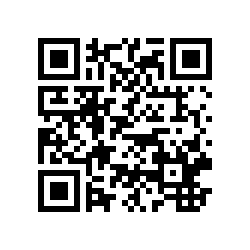 Zprávy a výstrahy ČHMÚ včetně on-line dat srážkoměrů a hlásných profilů lze sledovat na stránkách Hlásné a předpovědní povodňové služby - http://hydro.chmi.cz/hpps/hpps_main.phpStránky také obsahují Indikátor přívalových povodní (Flash Flood Guidance) – model definující dle odhadu nasycení území vodou potenciálně rizikové úhrny srážky za danou dobu – 1,3,6 hodin - http://hydro.chmi.cz/hpps/main_rain.php?mt=ffg Důležité kontaktyVodní tokStaniceKat.Odkaz na on-line dataOdkaz na on-line data1.SPA2.SPA3.SPAZwota (Svatava) (ř.km: 32,800) KlingenthalZPPSvatava (ř.km: 24,000) KrasliceBČHMÚPOH94119139Svatava (ř.km: 14,000) Oloví – profil obce JosefovC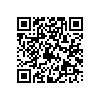 90110130Bublavský potok (ř.km: 2,540) TisováCKRASLICE405065Kamenný potok (ř.km: 1,800) KrasliceCKRASLICE607585Rotava (ř.km: 6,400) ŠindelováCKRASLICE85105120Stříbrný potok (ř.km: 5,900) Stříbrná IICKRASLICE658095Orientační limity nebezpečných úhrnů srážek dle různé doby trvání (mm)Orientační limity nebezpečných úhrnů srážek dle různé doby trvání (mm)Orientační limity nebezpečných úhrnů srážek dle různé doby trvání (mm)Nenasycené povodíNasycené povodí10 dní před srážkou nepršeloPoslední 3 dny před srážkou spadlo alespoň 10 – 15 mm/den nebo za 10 dní 50 mm1.SPA - bdělost20 mm/ 1 hodina50 mm/ 12 hodin70 mm/ 24 hodin15 mm/ 1 hodina30 mm/ 12 hodin50 mm/ 24 hodin2.SPA - pohotovost30 mm/ 1 hodina70 mm/ 12 hodin80 mm/ 24 hodin25 mm/ 1 hodina50 mm/ 12 hodin60 mm/ 24 hodin3.SPA - ohrožení50 mm/ 1 hodina80 mm/ 12 hodin30 mm/ 1 hodina60 mm/ 24 hodinPočasí ČHMÚhttp://www.chmi.czNěmecké radaryhttp://www.wetteronline.de/regenradarNěmecké radaryhttp://www.wetter.com/wetter_aktuell/niederschlagsradar/Polské radaryhttp://pogodynka.pl/polska/radaryTÍSŇOVÁ TELEFONNÍ ČÍSLATÍSŇOVÁ TELEFONNÍ ČÍSLATÍSŇOVÁ TELEFONNÍ ČÍSLAJednotné evropské číslo tísňového voláníJednotné evropské číslo tísňového volání112Zdravotnická záchranná službaZdravotnická záchranná služba155HasičiHasiči150PoliciePolicie158Policie – oddělení HabartovPolicie – oddělení Habartov352 681 333974 376 710Zdravotní pohotovost - dětiZdravotní pohotovost - děti352 520 430 (nemocnice Sokolov)352 520 111 (nemocnice Sokolov)Zdravotní pohotovost - dospělíZdravotní pohotovost - dospělí352 520 195 (nemocnice Sokolov)DŮLEŽITÁ TELEFONNÍ ČÍSLADŮLEŽITÁ TELEFONNÍ ČÍSLADŮLEŽITÁ TELEFONNÍ ČÍSLAPohotovost – voda + kanalizace (VEOLIA - VOSS)352 304 111603 865 605, 731 421 882352 304 111603 865 605, 731 421 882Pohotovost – plyn (RWE)12391239Pohotovost – elektřina (ČEZ)840 850 860840 850 860